İHALE İLANIKOZLUK KAYMAKAMLIĞI KÖYLERE HİZMET GÖTÜRME BİRLİĞİ BAŞKANLIĞINDANBATMAN İLİ KOZLUK İLÇESİ KÖY YOLLARI ASFALT ONARIM İŞİaçık ihale usulü ile ihale edilecektir.:	KOZLUK İLÇESİ KÖYLERE HİZMET GÖTÜRME BİRLİĞİ:	KOZLUK HÜKÜMET KONAĞI 3. KAT KOZLUK/BATMAN0 488 4112090	0 488 411 20 01 ÜCRETSİZ0 488 411 24 36e) Elektronik posta adresi :2)İhale konusu yapıişinina)Niteliği, türü ve miktarı	:	BATMAN İLİ KOZLUK İLÇESİ KÖY YOLLARI ASFALT ONARIM İŞİ-İhaleye Katılabilme Şartları ve İstenilen Belgeler ile Yeterlilik Değerlendirmesinde Uygulanacak Kriterlerİhaleye Katılabilme Şartları ve İstenilen BelgelerTebligat için adres beyanı; ayrıca irtibat için telefon numarası ve faks numarası ile varsa elektronik posta adresi.Mevzuatı gereği kayıtlı olduğu Ticaret ve/veya Sanayi Odası Belgesi.Gerçek kişi olması halinde, ihaleye ilişkin ilk ilanın yapıldığı yıl İçerisinde alınmış, Ticaret ve/veya Sanayi Odasına kayıtlı olduğunu gösterir belge.Tüzel kişi olması halinde, mevzuatı gereği tüzel kişiliğin siciline kayıtlı bulunduğu Ticaret ve/veya Sanayi Odasından ihaleye ilişkin ilk ilanın yapıldığı yıl içerisinde alınmış, tüzel kişiliğin sicile kayıtlı olduğuna dair belge.Teklif vermeye yetkili olduğunu gösteren İmza Beyannamesi veya İmza Sirküleri.Gerçek kişi olması halinde, noter tasdikli İmza beyannamesi.Tüzel kişi olması halinde, ilgisine göre tüzel kişiliğin ortaklan, üyeleri veya kurucuları ile tüzel kişiliğin yönetimindeki görevlileri belirten son durumu gösterir Ticaret Sicil Gazetesi veya bu hususları tevsik eden belgeler İle tüzel kişiliğin noter tasdikli imza sirküleri.İdari Şartnamenin 10. maddesinin (a), (b), (c), (ç), (d), (f) ve (ğ) bentlerinde sayılan durumlarda olunmadığına ilişkin yazılı taahhütnameŞekli ve içeriği idari Şartnamede belirlenen teklif mektubuGeçici Teminat Belgesi. (Teminat mektupları dışındaki nakit teminatların Kozluk Köylere Hizmet Götürme Birliği adına Halk Bankası nezdinde kayıtlı TR360001200135300016100021 nolu hesaba aktanlarak buna dair banka dekontu veya Kozluk Mal Müdürlüğü veznesine yatınlması ve dekontunun ihale dosyası içinde sunulması gerekir.)İhaleye firma sahibinin katılması esastır.Vekâleten ihaleye katima halinde, istekli adına katılan kişinin noter tasdikli vekâletnamesi ile noter tasdikli imza beyannamesi ile katılması gerekmektedir. Aksi takdirde ihaleye alınmayacaktırİsteklinin ortak girişim olması halinde şekli ve içeriği İdari Şartnamede belirlenen iş ortaklığı beyannamesiİhaleye sadece yerli istekliler katılabilir. İsteklilerin, yerli istekli olunduğuna ilişkin Yapım İşleri İhaleleri Uygulama Yönetmeliğinde belirtilen belgeleri teklifleri dahilinde sunmaları gerekir.İhale dokümanının satın alındığına dair belge.Ortağı olduğu veya hissedarı bulunduğu tüzel kişiliklere ilişkin beyannameTüzel kişi istekli tarafından sunulan iş deneyim belgesinin, aynı tüzel kişinin yansından fazla hissesine sahip ortağına ait olması halinde sunulacak iş deneyim belgesinin başka bir tüzel kişiye kullandırmayacağına ilişkin taahhütname.Ortak girişimlerde ortak girişimi oluşturan gerçek veya tüzel kişilerin her birinin bu İlan metninin 4.1.2, 4.1.3, 4.1.4, 4.1.9, 4.1.11 ve 4.1.12. bentlerinde yer alan belgeleri ayn ayn sunmaları gerekir.Ekonomik ve Mali Yeterliğe ilişkin belgeler ve bu belgelerin taşıması gereken kriterlerMesleki ve teknik yeterliğe ilişkin belgeler ve bu belgelerin taşıması gereken kriterler:İş Deneyim Belgeleri:İsteklinin son on beş yıl içinde yurt içinde ve yurt dışında kamu veya özel sektörde sözleşme bedelinin en az % 50 oranında gerçekleştirdiği veya % 50'ı oranında denetlediği veyahut yönettiği idarece kusursuz kabul edilen ihale konusu iş veya benzer işlerle ilgili deneyimini gösteren ve teklif edilen bedelin %50 oranından az olmamak üzere tek sözleşmeye ilişkin iş deneyim belgesini sunması gerekmektedir.İş ortaklıklarında pilot ortağın istenen asgari iş deneyim tutarının tamamını, diğer ortakların her birinin ise bu tutarın asgari % 30' unu sağlaması gerekir.Yapı Araçları Taahhütnamesi dosyada bulunacak (İhaleyi Alan Firma Tarafından Noterde onaylatılarak verilecek)Teknik Personel Taahhütnamesi dosyada bulunacak (İhaleyi alan firma tarafından Noterde onaylatılarak verilecek.)4.3.4-İsteklinin Organizasyon Yapısına ve Personel Durumuna İlişkin Belgeler:a) İstekliler tarafından aşağıda belirtilen Teknik Personeli ihale üzerinde kaldığı takdirde istihdam edeceğine dair taahhütname vermesi zorunludur.Yüklenici bu iş kapsamında ve iş başında yukarıda belirtilen ve idarece istenilen araç, makine ve ekipmanları bulundurmak zorundadır. İş ortaklıklarında, pilot ve diğer ortaklara ait tesis, makine, teçhizat ve diğer ekipman, ortaklık oranına bakılmaksızın tam olarak değerlendirilir.4.-Bu ihalede benzer iş olarak KARAYOLLARI V.GRUP İŞLERİ kabul edilecektir ve ihale konusu iş veya benzer işe denk sayılacak İnşaat Mühendisliği Bölümleridir.&8211; İhale dokümanı Kozluk Hükümet Konağı 4. KAT KOZLUK/BATMAN adresindeki Kozluk İlçesi Köylere Hizmet Götürme Birliği Başkanlığında görülebilir ve aynı adresten temin edilebilir.İhale Dokümanı Bedeli 250,00.-TL' dır. İhaleye teklif verecek olanlann ihale dokümanını sabn almaları zorunludur.- Teklifler 12/09/2018 günü saat 10.00' a kadar Kozluk Hükümet Konağı 4. KAT KOZLUK/BATMAN adresindeki Kozluk İlçesi Köylere Hizmet Götürme Birliği İhale Komisyonu Başkanlığına verilebilir. Posta ile veya iadeli taahhütlü olarak teklif verilemez ve bu şekilde gönderilen teklifler değerlendirilmeye alınmaz.;İstekliler teklif ettikleri bedelin % 3 ünden az olmamak üzere kendi belirleyecekleri tutarda geçici teminat vereceklerdir. Teklif edilen bedelin %3 ünden az oranda geçici teminat veren isteklilerin teklifleri değerlendirme dışı bırakılacaktır.Verilen tekliflerin geçerlik süresi, ihale tarihinden itibaren en az 40 takvim günü olmalıdır.Kozluk İlçesi Köylere Hizmet Götürme Birliği, İçişleri Bakanlığı tarafından çıkartılan ve 27 Nisan 2007 gün ve 26506 sayılı Resmi Gazetede yayınlanan Köylere Hizmet Götürme Birliği İhale Yönetmeliğine tabidir. 4734 sayılı Kamu İhale Kanunu, 4735 sayılı Kamu İhale Sözleşmeleri Kanunu ve 2886 sayılı Devlet İhale Kanununa tabi değildir. Ancak, İhaledeki yasak fiil ve davranışlar ile cezalara ilişkin hususlarda, 4734 sayılı Kamu İhale Kanunu, 4735 sayılı Kamu İhale Sözleşmeleri Kanunu ve 2886 sayılı Devlet İhale Kanunun ilgili hükti İlan olunur: 05.09.2018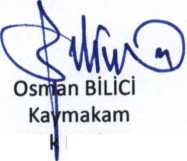 